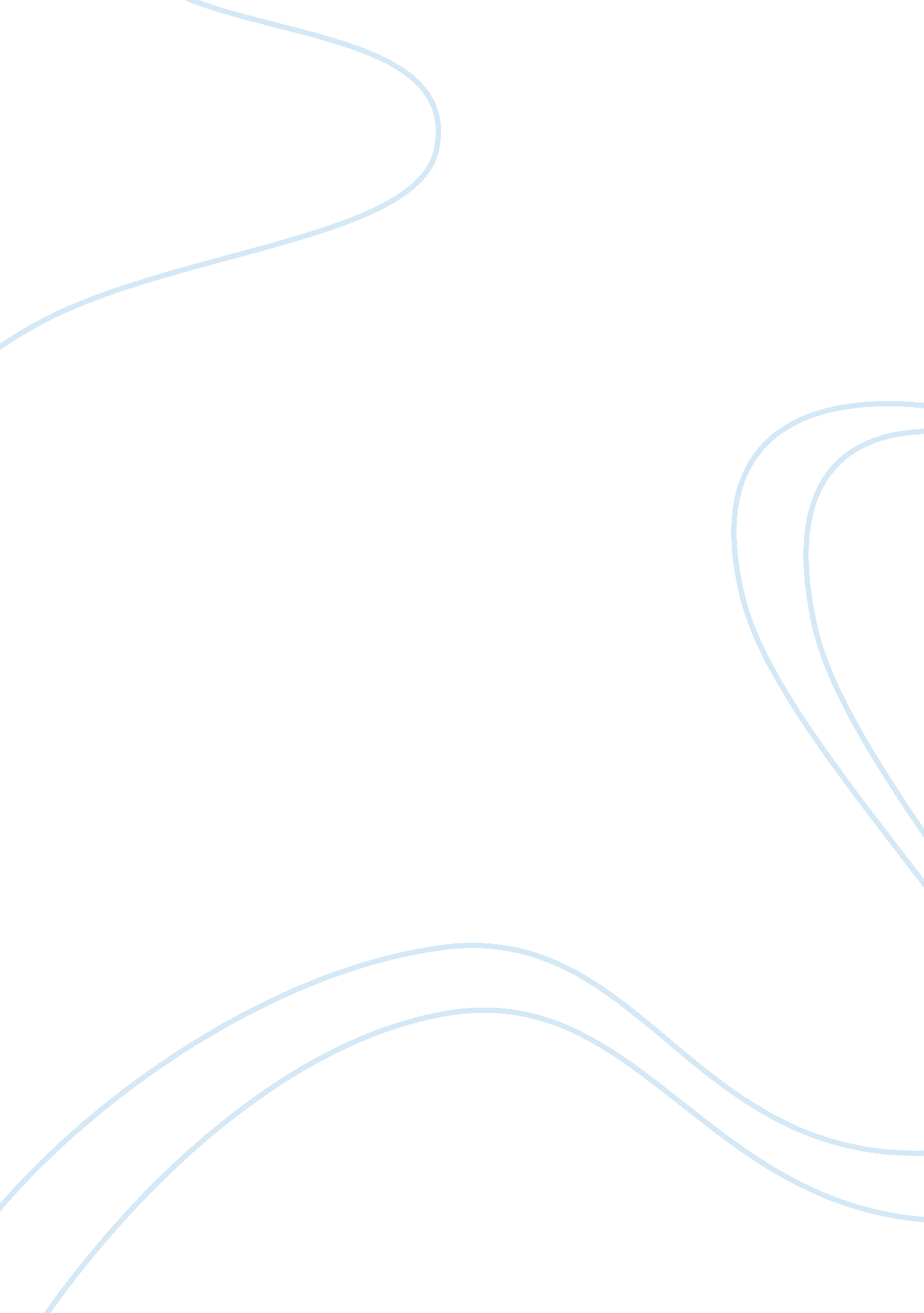 How do i see myself five years from now essay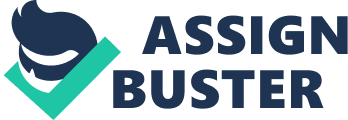 By year 2018, instead of being an astronaut which I cannot fail to remember as my ambition when I was little just like any other kid of my age, I shall have been an alumnus of CvSU getting my certificate in electrical technology. I also see myself in the corporate world applying the skills and knowledge I have in my chosen field and along with the stable job I have is the wellbeing of my family. In the first place, who would not want to help their family and by some means repay the hardships they’ve been through just to support your schooling? Similarly, I also see myself and my family not experiencing the problems we’ve encountered in the past years especially when it comes to money matters. Instead, we shall have been living a comfortable and happy life. Five years from now, aside from support I give to my family, I also see that by this time I have met the girl whom I can spend my whole life with. Moreover, I shall have also saved a certain amount of money, visited many places and have experienced some leisure for myself, let’s say, vacations, out-of-town trips, mountaineering, etc. What’s more important is that by this time I see myself believing in the words my loved ones have told me: Through the education that we can acquire, we shall realize that we are not powerless in the future; that our choices will bring us to certain goals. And this is what my degree will provide me. Almight God, we praise your Holy Name and thank you for the graces we have been receiving everyday. We know you are the source of all these blessings and source of all wisdom, we ask you to bless us so that we will be productive this day in whatever we may do. 